ЗАДАНИЕ  4 классна 06.04-18.04.2020г.по предмету «Композиция прикладная»преподаватель Кузнецова Ольга Владимировнателефон, Вайбер 8-905-146-28-71, электронная почта dchi.7@mail.ruТема: «Цветочная роспись с включением мотива «птица»Материалы для работы:   простой карандаш, ластик, краски гуашь, кисти белка №2-3, лист А3.Объект изображения: 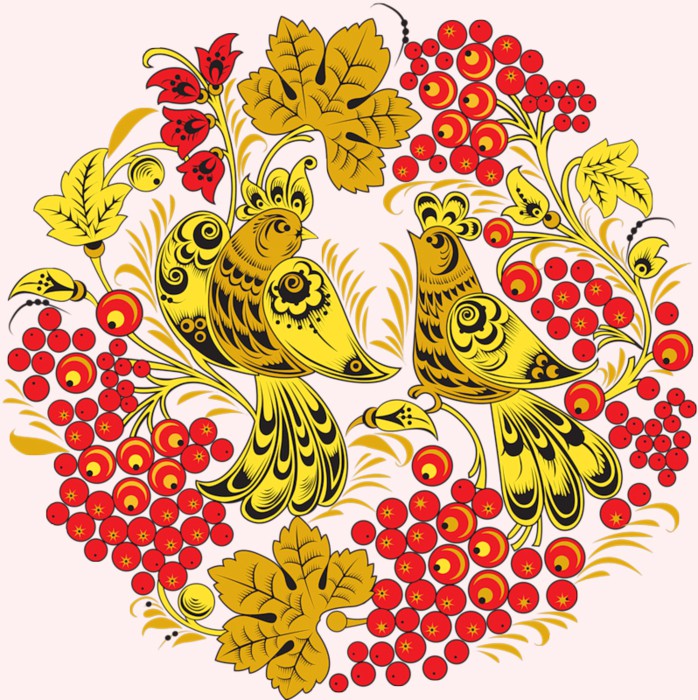 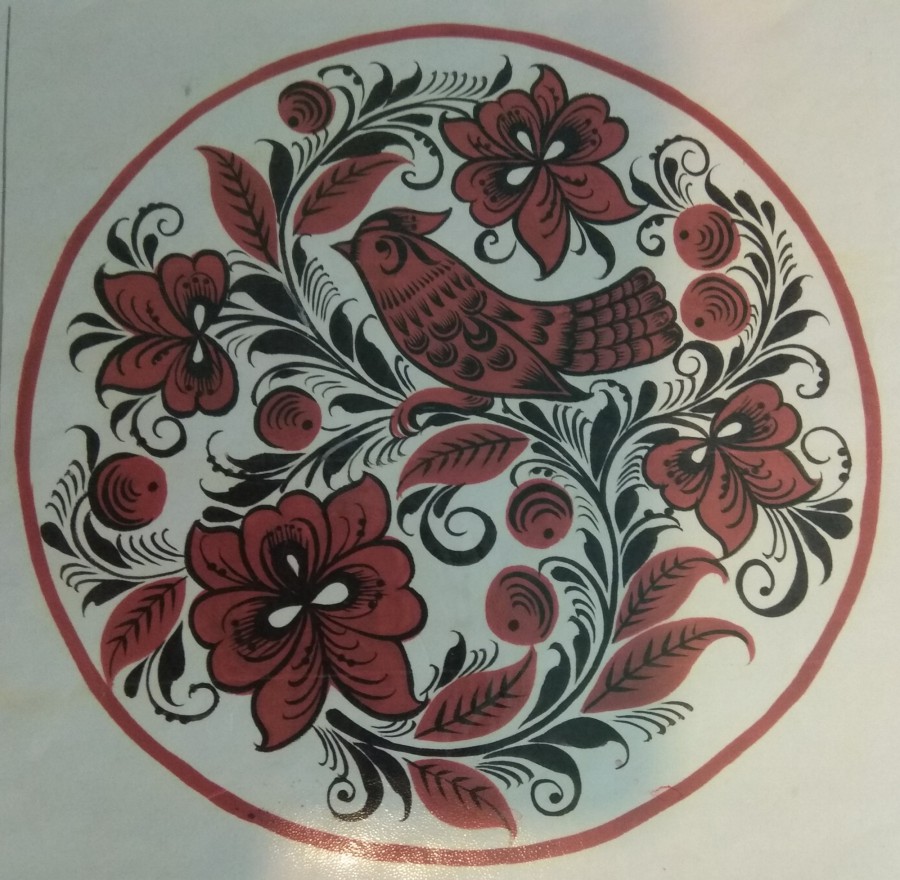 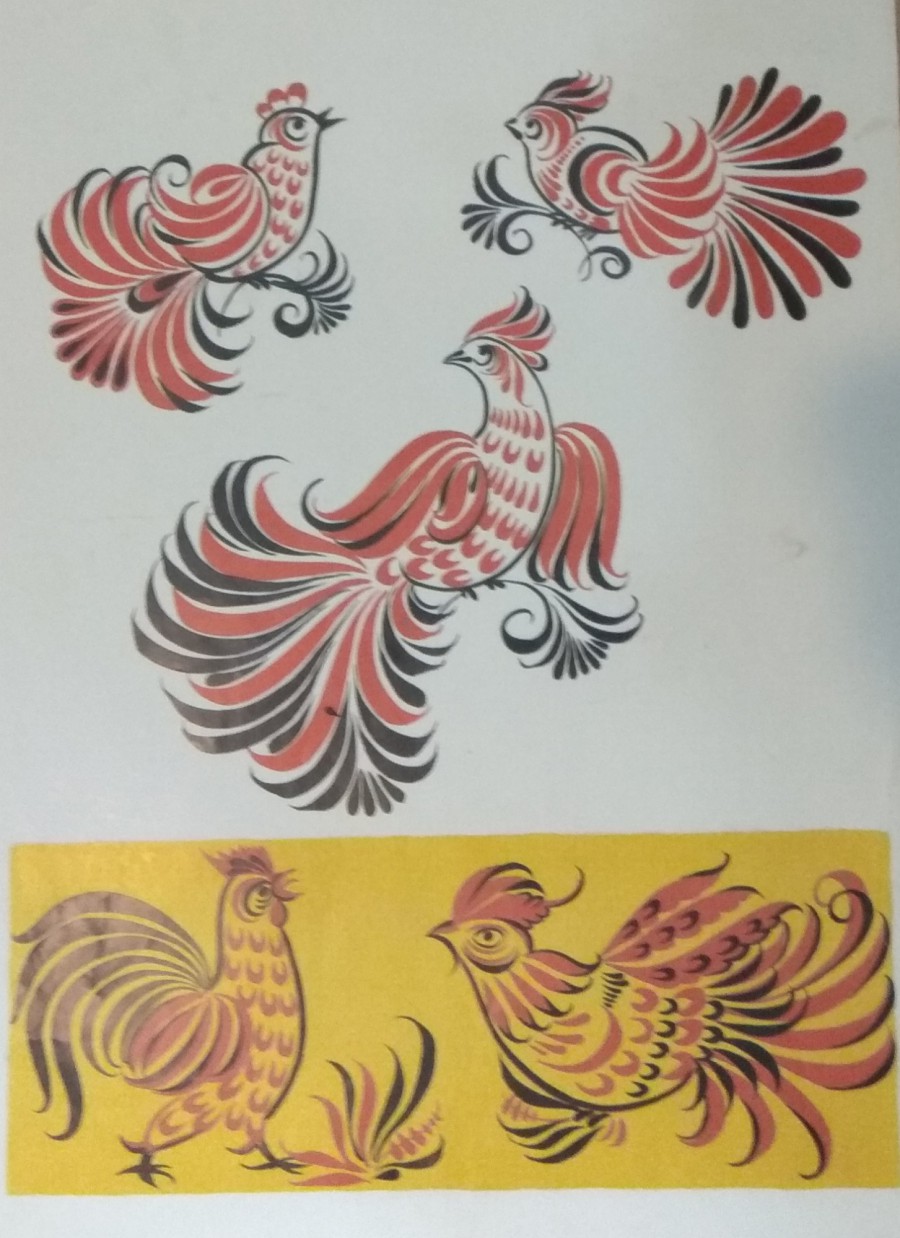 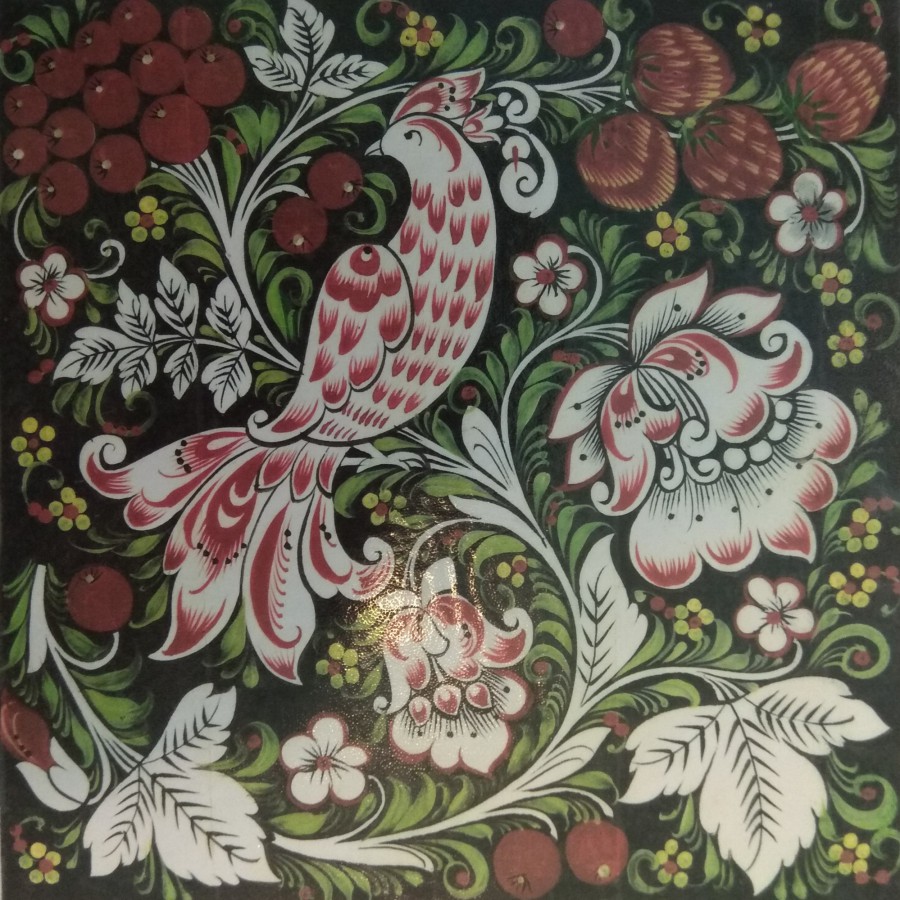 Подготовка  и ход выполнения задания:Посмотрите презентацию «Образ птицы в цветочной композиции»Выполнить роспись с использованием  элементов хохломы и мотива «птица» на бумаге. Тема дается на 3 урока.Домашнее задание и выполненные работы присылайте на электронную почту dchi.7@mail.ru В теме письма укажите: тему задания, класс, фамилию, имя учащегося. Фото работы должно быть подписано: фамилия, имя, класс